VALUE OF PLAY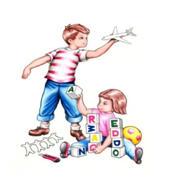 Name:__________________________Period:______1.     Child’s Playa.     ________________________________________________________________________b.     ________________________________________________________________________c.      ________________________________________________________________________d.     ________________________________________________________________________e.     ________________________________________________________________________f.       ________________________________________________________________________g.     ________________________________________________________________________2.     Types of Child’s Playa.     ________________________________________________________________________b.     ________________________________________________________________________c.      ________________________________________________________________________d.     ________________________________________________________________________e.     ________________________________________________________________________